Słówka SówkiGrudzień, klasa VI-VII, zajęcia 13anchois, bajaderka, befsztyk, blin, eklerekćwiczenia:Podpisz obrazki odpowiednimi nazwami: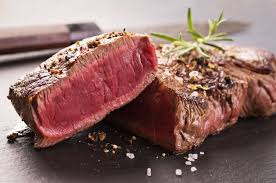 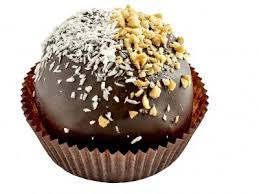 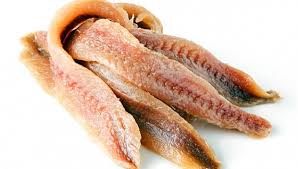 …………………………………………	     ……………………………………..		…………………………………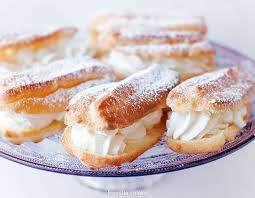 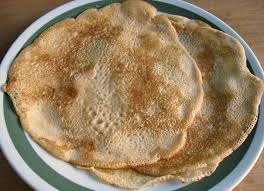 ………………………………………	    ……………………………………Połącz „Słówka Sówki” z ich definicjami. anchois	kuliste ciastko wytwarzane z resztek cukierniczych z dodatkiem kakao, czekolady, orzeszkówbajaderka		kawałek smażonej polędwicy wołowejbefsztyk		gruby naleśnik z ciasta drożdżowegoblin			nieduża, bardzo tłusta ryba o ostrym zapachu i smakueklerek			podłużne ciastko z parzonego ciasta przełożone kremem lub bitą śmietanąKtóra potrawa wydaje Ci się najsmaczniejsza? Uzasadnij w trzech zdaniach.………………………………………………………………………………………………………………………………………………………………………………………………………………………………………………………………………………………………………………………………………………………………………………………………………………………………………………………………………………………………………………………………………………………………………………………………………………………………………………………………………………………………………………………………………………………………………………………………………………………………………………………………………Wybierz jeden produkt (dzisiejsze „Słówko Sówki”) i napisz przepis na jego przygotowanie.Składniki:………………………………………………………………………………………………………………………………………………………………………………………………………………………………………………………………………………………………………………………………………………Sposób przyrządzenia:………………………………………………………………………………………………………………………………………………………………………………………………………………………………………………………………………………………………………………………………………………………………………………………………………………………………………………………………………………………………………………………………………………………………………………………………………………………………………………………………………………………………………………………………………………………………………………………………………………………………………………………………………………………………………………………………………………………………………………………………………………………………………………………………………………………………………………………………………………………………………………………………………………………………………………………………………………………………………………………………………………………………………………………………Uzupełnij tekst „Słówkami Sówki”.Nigdy nie jadłem ………………………………………………… . Bardzo lubię za to ………………………………………………… .  Często kupuję je w osiedlowej cukierni lub wybieram ………………………………………………… . Na obiad zdarza mi się zjeść ………………………………………………… lub ………………………………………………… .Którego z dzisiejszych produktów żywnościowych nie zjadłby wegetarianin? Uzasadnij.………………………………………………………………………………………………………………………………………………………………………………………………………………………………………………………………………………………………………………………………………………Ułóż relację z wizyty w restauracji zawierającą wszystkie dzisiejsze „Słówka Sówki”.………………………………………………………………………………………………………………………………………………………………………………………………………………………………………………………………………………………………………………………………………………………………………………………………………………………………………………………………………………………………………………………………………………………………………………………………………………………………………………………………………………………………………………………………………………………………………………………………………………………………………………………………………………………………………………………………………………………………………………………………………………………………………………………………………………………………………………………………………………………………………………………………………………………………………………………………………………………………………………………………………………………………………………………………